Bee Partnerbee inspired & fundedSMLOUVA O POSKYTOVÁNÍ PORADENSKÝCH A KONZULTAČNÍCH SLUŽEBPRO PŘÍPRAVU PROJEKTU ReactEUSociální služby města Třince, příspěvková organizaceSMLOUVA O POSKYTOVÁNÍ PORADENSKÝCH A KONZULTAČNÍCH SLUŽEBSTRANY SMLOUVY1.Sociální služby města Třince, příspěvková organizacese sídlem:
Zastupující osoba:
IČ:DIČ:Habrová 302, 739 61 Třinec
Mgr. Pavel Pezda, MBA, ředitel
00600954
CZ00600954jako Klient2.BeePartnera.s.se sídlem:
zastupující osoba:
IČ:DIČ:nám. Svobody 527, Lyžbice, 739 61 Třinec
Ing. Jarmila Šagátová, per procura
03589277
CZ03589277Zapsaná v OR vedeném KS v Ostravě, sp. zn. B 10621jako Konzultantuzavírají níže uvedeného dne, měsíce a roku tuto smlouvu o poskytnutí poradenských služeb. Záležitosti
neupravené touto smlouvou se řídí obecnými ustanoveními zákona č. 89/2012 Sb., občanský zákoník v platném
znění (dále jen „Zákon").PŘEDMĚT SMLOUVYKonzultant se zavazuje v souladu s touto smlouvou poskytovat Klientovi poradenské a konzultační služby
v oblastech a rozsahu specifikovaném v čl. 2. této smlouvy, případně upřesněné na základě zadání
Klienta, je-li dále v této smlouvě takto sjednáno (dále jen "Poradenské služby").Klient se zavazuje v souladu s touto smlouvou Poradenské služby v rozsahu dle čl. 2 této smlouvypřijímat, poskytovat Konzultantovi svou součinnost nezbytnou pro jejich řádné poskytování a za
poskytované Poradenské služby Konzultantovi platit sjednanou odměnu případně i náhradu nákladů,
bude-li takto sjednáno dále	touto smlouvou.ROZSAH SLUŽEBPoskytováním Poradenských služeb se pro účely této smlouvy rozumí poskytování Poradenských služeb
za účelem získání finančních prostředků k realizaci projektu Klienta „Nákup vozidel pro SSMT (pracovní
název)"(dále jen „projekt") v rámci programu React-EU, výzva 101 (dále jen „program") na účet Klienta,
včetně jednání v této věci jménem Klienta a dle jeho pokynů v rozsahu stanoveném touto smlouvou.Strany této smlouvy si sjednávají následující rozsah Poradenských služeb:poradenská a organizační podpora při přípravě a zpracování žádostí o dotaci vč. zpracování
studie proveditelnosti.poradenská a organizační podpora při administraci projektu vůči poskytovateli dotace (dotační
management).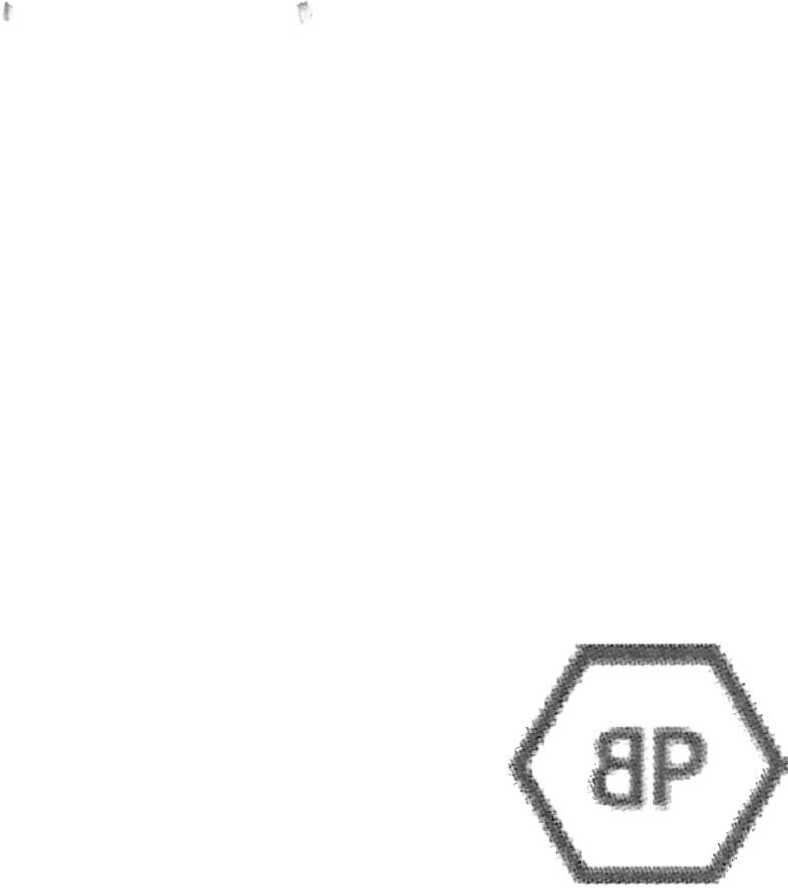 Podrobný rozsah Poradenských služeb je uveden v Nabídce služeb zpracované Konzultantem ze dne
2.7.2021, která jako příloha této smlouvy tvoří její nedílnou součást.Konzultant se zavazuje poskytnout Klientovi Poradenské služby nejpozději v těchto termínech:Poradenské služby podle čl. 2.2.1 této smlouvy do posledního dne lhůty stanovené příslušnou
výzvou k předkládání žádosti o poskytnutí dotace; za řádné splnění této Poradenské služby se
považuje předání vyplněné žádosti o podporu vč. všech příloh (v případě příloh dodávaných
Klientem jen v případě, že Klient finální znění příloh poskytne Konzultantovi min. 14
kalendářních dnů před termínem uvedeném v tomto článku) v informačním systému programu
po finalizaci žádosti. Samotné elektronické podepsání zajišťuje Klient, nebude-li Konzultant
k tomuto úkonu Klientem zplnomocněn. Součástí Poradenských služeb je i vypořádání
případných připomínek v rámci kontroly formálních náležitostí žádosti o dotaci.Poradenské služby podle čl. 2.2.2 této smlouvy do dne schválení závěrečné monitorovací
zprávy; za řádné splnění této Poradenské služby se považuje den doručení oznámení o
schválení závěrečné monitorovací zprávy projektu ze strany poskytovatele dotace.Dny dílčího zdanitelného plnění se sjednávají takto:Poradenské služby podle čl. 2.2.1 této smlouvy ke dni podání žádosti o dotaci.Poradenské služby podle čl. 2.2.2 této smlouvy vždy k poslednímu dni kalendářního měsíce
počínaje měsícem následujícím po měsíci, ve kterém dojde ke schválení projektu k dotačnímu
financování (stav dle informačního systému programu).PRÁVA A POVINNOSTI STRAN SMLOUVYKonzultant je povinen své Poradenské služby Klientovi poskytovat v souladu se Zákonem a touto
smlouvou.Konzultant je povinen při poskytování Klientovi Poradenských služeb řídit se pokyny Klienta, pokud
nejsou v rozporu se Zákonem, jiným právním předpisem nebo touto smlouvouKonzultant je povinen při poskytování Poradenských služeb Klientovi chránit a prosazovat práva a
oprávněné zájmy Klienta, využívat důsledně všechny zákonné prostředky a v jejich rámci uplatnit v
zájmu Klienta vše, co podle svého přesvědčení pokládá za prospěšné, nebude-li to v rozporu s pokyny
Klienta.Konzultant je povineninformovat Klienta o významných skutečnostech týkajících se průběhu a výsledků poskytování
Poradenských služeb,v případě, že byly v souvislosti s poskytováním Poradenských služeb předány Klientem vratné
podklady, vrátí je Konzultant Klientovi bez zbytečného odkladu po ukončení realizace daného
požadavku případně po zhotovení kopie daných podkladů, ke kterému je oprávněn za účelem
dokumentování své činnosti dle této smlouvy.Klient je povinen poskytovat Konzultantovi svou součinnost nezbytnou pro řádné poskytování
Poradenských služeb, a to především předložit Konzultantovi ve vzájemně dohodnutých termínech,
nej později však 14 kalendářních dnů před posledním dnem lhůty stanovené příslušnou výzvou
k předkládání žádostí o poskytnutí podpory nezbytné podklady vydefinované Konzultantem v souladu s
čl. 4.2 této smlouvy.Konzultant je oprávněn bez důsledků pro trvání a	plnění závazků, které vyplývajípro obě smluvní strany z této smlouvy, odmítnout poskytnutí Poradenských služeb v případech, kdypožadavky Klienta jsou v rozporu s právními předpisy nebo touto smlouvou nebo3poskytnutí Poradenské služby je v rozporu se zájmy jiné osoby, s níž Konzultant již dříve uzavřel
obdobnou smlouvu neboKlient je v prodlení s placením peněžitých plnění podle této smlouvy neboKlient neposkytne potřebnou součinnost včetně součinnosti při přípravě a vyhotovení
potřebných dokladů, dokumentů a jiných věcí potřebných k řádnému poskytnutí Poradenských
služeb neboKlient neposkytne nezbytné podklady pro řádné plnění poskytování Poradenských služeb
v termínech dle čl. 3.5 této smlouvy.3.7	Konzultant není vázán příkazy Klienta, pokud jde o povinný obsah žádosti o dotaci,
a neodpovídá za činnosti, které v procesu vyřizování žádosti provádějí státní orgány, orgány samosprávy
nebo jiné osoby než osoby, jejichž prostřednictvím Konzultant plní své závazky podle čl. 3.8 této
smlouvy.3.8 	Konzultant je oprávněn při poskytování Poradenských služeb využít v případě potřeby přiměřeně a za
obvyklých podmínek také další osoby, případně je oprávněn se jimi nechat při některých úkonech
zastupovat.3.9 	Pokud v průběhu smluvní činnosti nastanou nepředvídatelné skutečnosti, které budou mít podstatný
vliv na cenu a termín plnění, zavazuje se Klient projednat tyto skutečnosti a po dohodě smluvních stran
je upravit dodatkem k této smlouvě.4. 	SPOLUPŮSOBENÍ A PODKLADY KLIENTA4.1 	V rámci spolupůsobení se Klient zavazuje, že v rozsahu nezbytně nutném na vyzvání poskytne
Konzultantovi spolupráci při zajištění podkladů, doplňujících údajů, upřesnění, vyjádření, rozhodnutí a
stanovisek, jejichž potřeba vznikne v průběhu plnění této smlouvy. Toto spolupůsobení poskytne Klient
Konzultantovi nej později ve lhůtě 3 pracovních dnů od jeho vyžádání. Zvláštní lhůtu dohodnou strany v
případě, kdy se bude jednat o spolupůsobení, které nemůže Klient zabezpečit vlastními silami.4.2 	Klient je povinen předat včas Konzultantovi úplné, pravdivé a přehledné informace a podklady, jež jsou
nezbytně nutné k věcnému plnění ze smlouvy, pokud z jejich povahy nevyplývá, že je má zajistit
Konzultant v rámci svého plnění.5. 	MLČENLIVOST5.1 	Konzultant je oprávněn, bude-li to v souladu s právními předpisy, uvádět Klienta jako osobu, které jsou
poskytovány Poradenské služby.5.2 	Nestanoví-li právní předpis nebo tato smlouva jinak, je Konzultant povinen zachovávat mlčenlivost o
všech skutečnostech, o nichž se dozvěděl v souvislosti s poskytováním Poradenských služeb. Tato
povinnost se netýká potřebných součinností se subdodavateli Konzultanta. Povinností mlčenlivosti
Konzultanta není dotčena zákonem uložena povinnost překazit spáchání trestného činu.5.3 	Konzultant je povinen zachovávat mlčenlivost o všech údajích, které jsou obsaženy v projektových,
technických, realizačních a jiných podkladech či dokumentacích nebo o jiných skutečnostech, se kterými
přijde při plnění ze smlouvy do styku. Tato povinnost se netýká potřebných součinností se subdodavateli
Konzultanta.5.4 	Klient je povinen zachovávat mlčenlivost o skutečnostech, o nichž se dozvěděl o Konzultantovi v
souvislosti s poskytováním Poradenských služeb.4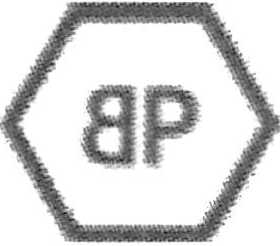 Nebude-li dohodnuto jinak, Klient není oprávněn použít písemnosti, předané mu Konzultantem, k jiným
účelům, než ke kterým jsou určeny, zejména není oprávněn je bez předchozího souhlasu Konzultanta
použít jako vzory pro své jiné úkony či úkony třetích osob nebo třetím osobám toto jejich použití
umožnit.ODMĚNA A NÁHRADA NÁKLADŮOdměnu za poskytování Poradenských služeb si strany smlouvy sjednávají takto:odměna za Poradenské služby specifikované v čl. 2.2.1 této smlouvy je ve výši 95.000,- Kč, bez
DPH, DPH ve výši 19 950,- Kč, tj. 114 950,- Kč včetně DPH, přičemž odměna za zpracování
studie proveditelnosti se sjednává ve výši 90 000,- Kč bez DPH, tj. 108 900,- Kč vč. DPH a
odměna za zpracování žádosti ve výši 5 000,- Kč bez DPH, tj. 6 050,- Kč vč. DPH.odměna za Poradenské služby specifikované v čl. 2.2.2 této smlouvy je ve výši 95.000,- Kč, bez
DPH, DPH ve výši 19 950,- Kč, tj. 114 950,- Kč včetně DPH, přičemž bude účtována měsíční
odměna ve výši 10 000,- Kč max. do celkové výše 60 000,- Kč bez DPH, tj. 72 600,- Kč vč. DPH a po podání závěrečné monitorovací zprávy odměna ve výši 35 000,- Kč bez DPH, tj. 42 350,- Kč
vč. DPH.Odměna dle článku 6.1 této smlouvy v sobě zahrnuje veškeré náklady Konzultanta související s
poskytováním Poradenských služeb (např. náhrady cestovních výdajů, hovorné, administrativní náklady,
poštovné apod.), vyjma dále uvedených nebo nebude-li stranami této smlouvy sjednáno jinak.Fakturace odměn podle této smlouvy proběhne do 15 kalendářních dnů ode dne předání a převzetí
Klientem výsledků poskytování Poradenských služeb dle této smlouvy, a to v rozsahu, jak je uvedeno
v Nabídce. Podkladem k fakturaci odměn podle této smlouvy za Poradenské služby bude předávací
protokol potvrzený oběma smluvními stranami. Odměna je splatná do 15 kalendářních dnů ode dne
vystavení řádné faktury Klientovi.Faktury vystavované Konzultantem budou obsahovat veškeré zákonné náležitosti daňového dokladu
podle zákona č 235/2004 Sb., o dani z přidané hodnoty, ve znění pozdějších předpisů. Pokud faktura
(daňový doklad) nebude obsahovat veškeré zákonem stanovené náležitosti, je Klient oprávněn
neprodleně, nej později však do 10 pracovních dnů ode dne doručení faktury, vrátit fakturu
Konzultantovi k opravě s tím, že doručením Klientovi takto opravené faktury běží nová lhůta splatnosti
původní délky.Každý daňový doklad - faktura musí obsahovat text s registračním číslem projektu nebo názvem
projektu, byl-li v době fakturace znám. Klient má povinnost tuto skutečnost Konzultantovi oznámit.Konzultant prohlašuje a potvrzuje, že k datu podpisu této smlouvy není nespolehlivým plátcem ve
smyslu § 106a zákona č. 235/2004 Sb., o dani z přidané hodnoty, ve znění pozdějších předpisů, a
současně není v postavení a ani nijak nehrozí, že v době do splatnosti peněžitých plnění Klienta podle
této smlouvy bude v postavení, kdy nemůže plnit své daňové povinnosti z hlediska DPH vůči svému
správci daně.Konzultant je povinen na faktuře (daňovém dokladu) uvést bankovní účet, na který má být cena plnění a
k ní příslušná DPH Klientem uhrazena, přičemž tento bankovní účet Konzultanta bude bankovním účtem
zveřejněným správcem daně způsobem umožňujícím dálkový přístup ve smyslu ustanovení §109 odst. 2
písm. c) zákona č. 235/2004 Sb., o dani z přidané hodnoty, ve znění pozdějších předpisů, (dále jen
„zveřejněný účet"). Změna zveřejněného účtu je možná pouze na základě písemného oznámení,
doručeného Klientovi a podepsaného statutárním zástupcem Konzultanta nebo jinou osobou,
statutárním zástupcem ktomu zmocněnou.5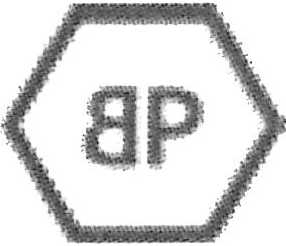 Nebude-li bankovní účet Konzultanta, uvedený na faktuře, zveřejněným účtem, je Klient oprávněn
neprodleně, nejpozději však do 10 pracovních dnů ode dne doručení faktury, vrátit fakturu
Konzultantovi zpět k opravě - doplnění zveřejněného účtu s tím, že doručením Klientovi opravené
faktury uvádějící zveřejněný účet, běží nová lhůta splatnosti původní délky.V případě, že bankovní účet Konzultanta uvedený na faktuře, není či nebude v okamžiku uskutečnění
platby zveřejněným účtem, nebo v okamžiku uskutečnění zdanitelného plnění bude správcem daně
způsobem umožňujícím dálkový přístup zveřejněna skutečnost, že Konzultant je nespolehlivým plátcem,
je Klient oprávněn uhradit cenu plnění v její výši bez DPH s tím, že je zároveň oprávněn DPH, příslušnou
ktéto platbě, uhradit za Konzultanta formou tzv. zvláštního způsobu zajištění daně ve smyslu
ustanovení § 109a zákona č. 235/2004 Sb., o dani z přidané hodnoty, ve znění pozdějších předpisů.ODPOVĚDNOST ZA VADY, ZÁRUKAKonzultant odpovídá za to, že záležitosti Klienta ujednané touto smlouvou bude obstarávat s odbornou
péčí v souladu s právními předpisy a podmínkami poskytovatele dotace.Konzultant je povinen řídit se pokyny Klienta. Konzultant je povinen Klienta upozornit na nevhodnost
jeho pokynů a je oprávněn přerušit plnění smlouvy do písemného sdělení Klienta, zda na těchto
pokynech trvá. Pokud Klient setrvá na pokynech, u kterých byl upozorněn Konzultantem na jejich
nevhodnost, neodpovídá Konzultant za vady předmětu plnění způsobené použitím nevhodných pokynů
Klienta event, má právo od uzavřené smlouvy odstoupit.Konzultant neodpovídá za vady, které byly způsobené použitím podkladů převzatých od Klienta, a
Konzultant nemohl zjistit jejich nevhodnost, případně na ni upozornil Klienta, ale ten na jejich použití
trval.Klient má právo na neodkladné a bezplatné odstranění opodstatněně reklamovaného nedostatku či
vady plnění. Možnost jiného ujednání se tímto nevylučuje.Nezaplatí-li Klient Konzultantovi včas a řádně fakturu, je povinen mu uhradit na výzvu úrok z prodlení ve
sjednané výši 0,05 % z částky, s jejíž úhradou je Klient v prodlení, a to za každý započatý den prodlení.Konzultant čestně prohlašuje, že v době podpisu této smlouvy není podjat ve smyslu zákona. Pokud by v
průběhu zadání nastaly nové skutečnosti ve vztahu k podjatosti, zavazuje se Konzultant oznámit takové
skutečnosti ihned Klientovi. Pokud tak neučiní, má se za to, že žádné změny nenastaly.Konzultant prohlašuje, že ke dni podpisu této smlouvy má sjednáno pojištění odpovědnosti za škodu
způsobenou třetím osobám vyplývající z dodávaného předmětu smlouvy a že toto pojištění bude mít na
vlastní náklady sjednáno po celou dobu plnění svého závazku z této smlouvy.TRVÁNÍ SMLOUVY, ZMĚNA ZÁVAZKUSmlouva se uzavírá na dobu neurčitou. Smlouva nabývá platnosti dnem uzavření, potvrzeným podpisy
oprávněných zástupců a účinnosti jejím uveřejněním v registru smluv.Smluvní strany se dohodly, že tato smlouva, její případné dodatky či další dokumenty vyplývající dle
zákona č.340/2015 Sb., zvláštních podmínkách účinnosti některých smluv, uveřejňování těchto smluv a
o registru smluv (zákon o registru smluv) bude uveřejněna v registru smluv, a to v celém jejím rozsahu,
neboť obsahuje-li informace či metadata, které se dle zákona o registru smluv obecně neuveřejňují
nebo které mají či mohou být vyloučeny, smluvní strany výslovně souhlasí s tím, aby tato smlouva byla6uveřejněna jako celek včetně takových informací a metadat (osobních údajů a pod.). Uveřejnění této
smlouvy v registru smluv zajistí bez zbytečného odkladu po jejím uzavření Klient. Strana uveřejňující
smlouvu se zavazuje informovat Konzultanta o jejím zveřejnění.8.3 	Každá ze smluvních stran je oprávněná z důvodů uvedených v odst. 8.4 této smlouvy od této smlouvy
písemně odstoupit s účinností od okamžiku doručení písemného oznámení o odstoupení od této
smlouvy druhé smluvní straně.8.4 	Každá smluvní strana je oprávněna od této smlouvy odstoupit, pokuddruhá smluvní strana bude v prodlení s kteroukoli platbou nebo její částí a tato platba nebude
provedena do pěti dnů od obdržení písemného oznámení o trvajícím prodlení, nebodruhá smluvní strana závažným způsobem opakovaně poruší jiná ustanovení této smlouvy
neboKlient nedodrží lhůtu pro poskytnutí nezbytných podkladů vydefinovaných Klientem, jak
uvedeno v bodě 3.5 této smlouvy.8.5	Odstoupením od této smlouvy není dotčena účinnost kteréhokoliv ustanovení smlouvy, jež má výslovně
či ve svých následcích vstoupit v účinnost při nebo po ukončení této smlouvy.8.6 	Každá ze smluvních stran může smlouvu bez uvedení důvodů písemně vypovědět bez výpovědní doby.
Není-li ve výpovědi uvedena pozdější účinnost, nabývá výpověď účinnosti dnem, kdy se o ní druhá
strana dověděla nebo mohla dovědět. Konzultant je po nabytí účinnosti výpovědi povinen
nepokračovat v činnosti, avšak má povinnost upozornit Klienta na opatření potřebná k zabránění hrozící
škody.8.7 	Strany této smlouvy se dohodly, že dojde-li k předčasnému ukončení smlouvy v souladu s bodem 8.4
nebo dohodou stran smlouvy, vzniká Konzultantovi nárok na úhradu odměny dle bodu 6.1 za
Poradenské služby ve výši příslušného podílu odpovídajícího prokázanému rozsahu skutečně
provedených Poradenských služeb Konzultantem v hodinách pronásobených hodinovou sazbou 900,-
Kč.8.8 	Klient se zavazuje, že přistoupí na změnu závazku v případech, kdy se po uzavření smlouvy změní
výchozí podklady rozhodné pro uzavření této smlouvy nebo uplatní nové požadavky na Konzultanta.
Klient přistoupí na změny smlouvy vždy, když dojde k prodlení se splněním jeho povinnosti
spolupůsobení, dojednaného v této smlouvě (v rozsahu změn, vynucených tímto jeho prodlením).8.9 	K případným návrhům dodatků ktéto smlouvě se strany zavazují vyjádřit písemně ve lhůtě 10
kalendářních dnů od odeslání dodatku druhé smluvní straně. Po tuto dobu je tímto návrhem vázána
strana, která ho podala.9.	JEDNÁNÍ ZA SMLUVNÍ STRANY9.1 	V záležitostech podle této smlouvy jsou oprávněni jednatZa Klienta:Adresa pro doručování:E-mailová adresa:Kontaktní osoba:Tel. č.Adresa pro doručování:
e-mailová adresa:Kontaktní osoba:Tel. č.Habrová 302, 739 61 Třinec
XXX
Mgr. Pavel Pezda, MBA
XXXnám Svobody 527, Lyžbice, 739 61 TřinecXXXIng. Jana SzczukováXXX710.	ZÁVĚREČNÁ USTANOVENÍKlient touto smlouvou uděluje Konzultantovi plnou moc ke všem právním jednáním, které bude
Konzultant jménem a na účet Klienta vykonávat na základě této smlouvy. Tato plná moc nezahrnuje
podání žádosti za Klienta.Tuto smlouvu lze měnit pouze písemnými dodatky.Není-li v této smlouvě sjednáno jinak, platí pro vztahy mezi jejími smluvními stranami příslušná
ustanovení Občanského zákoníku.Smluvní strany se zavazují řešit všechny spory, které by v budoucnu mohly vzniknout z plnění na základě
této smlouvy, především smírnou cestou.Tato smlouva je uzavřena ve dvou vyhotoveních, z nichž po jednom náleží každé ze smluvních stran.Uzavřením této smlouvy uděluje Klient výslovný souhlas s uvedením údajů o své osobě k referenčním
účelům v referenčních materiálech a na referenčním listu Konzultanta, který může být dále využit
v propagačních materiálech. Údaji zveřejňovanými v referenčních materiálech a na referenčním listu se
rozumí zejména obchodní firma, případně i obchodní značka či název, který Klient užívá pro účely
podnikání, logo, IČO, předmět podnikání, místo podnikání, umístění provozoven, statutární zástupci,
kontaktní osoby, fotodokumentace či další veřejně dostupné údaje o Klientovi, přičemž všechny tyto
údaje budou uvedeny v těchto materiálech Konzultanta bezplatně. Souhlas je Klient oprávněn kdykoliv
odvolat, a to písemnou formou na adresu sídla Konzultanta.Smluvní strany shodně prohlašují, že jsou si vědomy právních důsledků touto smlouvou vyvolaných,
souhlasí se všemi jejímu ustanoveními a na důkaz své pravé a svobodné vůle připojují vlastnoruční
podpisy svých oprávněných zástupců.Příloha: Nabídka ze dne 2.7.2021V Třinci dne: 09.07.2021V Třinci dne: 09.07.2021Mgr. Pavel Pezda, MBA
ředitelIng. Jarmila Šagátová
        per procura8